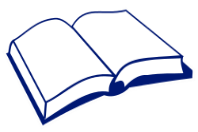 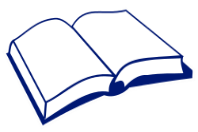 Study Skills Planner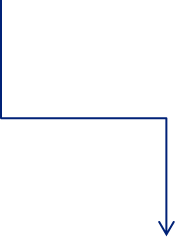 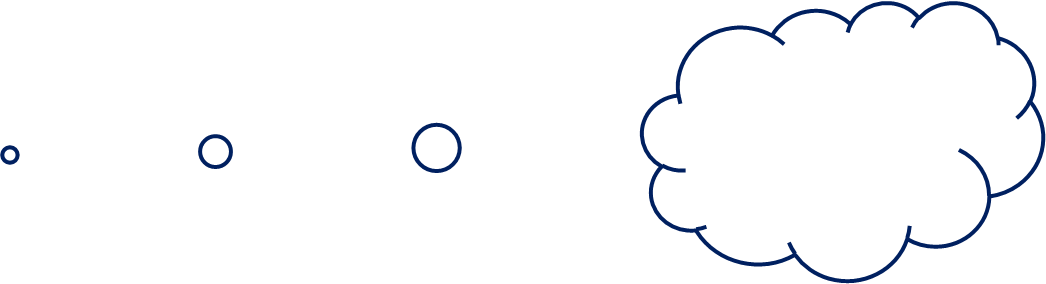 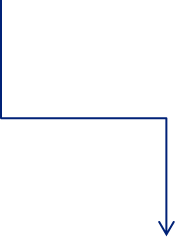 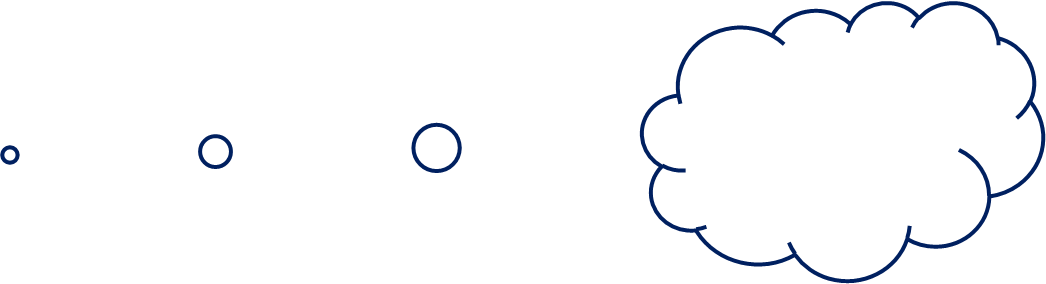 